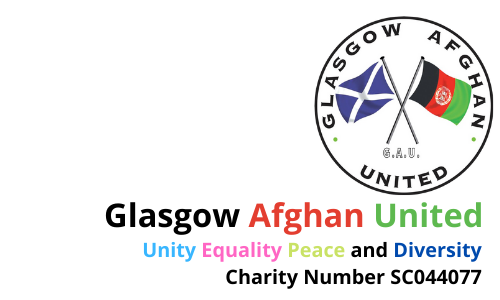 GLASGOW AFGHAN UNITEDJOB DESCRIPTIONJob Title: Administrative Assistant (part-time) 3 Years12 hours per week £8,784.00 pro-rata + NI/PReports To: Glasgow Afghan United Board Overall Job PurposeThe Administrative Assistant will be responsible for providing support to ensure the efficient running of the charity. The successful candidate will carry out a range of tasks underpinning GAU’s work with Afghan people in Scotland and facilitating successful integration through education, skill-building, mental health and wellbeing, cultural and sporting activities in a culturally-sensitive manner. Key Responsibilities Monitoring communications channels; answering and passing messages to the relevant GAU team member as appropriate and providing relevant information to inquiriesDiary support to the Director; scheduling meetings and providing relevant information to guests and partnersAccurate and efficient record-keeping in line with GDPR requirementsAssisting with the planning and coordination of GAU events and activity programmes, including venue, travel and equipment bookingsSupporting the GAU team by performing tasks related to the organisation Facilitating clear and effective communication within the organisation and with external partnersLiaising with sessional workers, GAU management and external partnersManaging the general administrative workCarrying out other duties identified by GAU as deemed reasonable to facilitate the running of the organisationOther Duties Maintaining the agreed quality standards and team standards in a consistent manner and across all functions of the team. Developing good working relationships with internal and external services and organisations; representing GAU in a professional manner at all times Undertaking training and development activities as required to develop skills and abilities which will enable the post-holder to fulfil the purpose of the role and support the success of the organisationParticipating in and contributing to organisational/team meetings as required. Providing reports for the management committee as required. Providing appropriate support to volunteers as required Ensuring all health and safety requirements are met in the delivery of the servicesUndertaking all work in accordance with GAU policies and proceduresEnsuring all work is carried out in accordance with GAU values, equality aims, policies and proceduresUndertaking any other appropriate duties as requestedGLASGOW AFGHAN UNITED                                                             Person Specification QualityEssentialDesirableEducation and TrainingEducated to HNC level or demonstrate equivalent experienceKnowledge of Scottish National Standards for Information and Advice ProvidersAbility to speak Dari, Pashto or FarsiJob Experience and SkillsThree years of experience within a similar roleExcellent communication skills both verbal and writtenEffective negotiating skills with a wide range of individuals and organisationsInterpersonal skills including an awareness of cultural similaritiesIT skills including competency in Microsoft Office, Excel and OutlookAptitude for problem solving and ability to work under minimal supervisionExperience of working with vulnerable groupsKnowledge of statutory and voluntary services and legislationAwareness of health and safety requirements and the ability to apply these whilst working in a public access areaExperience of working with volunteers